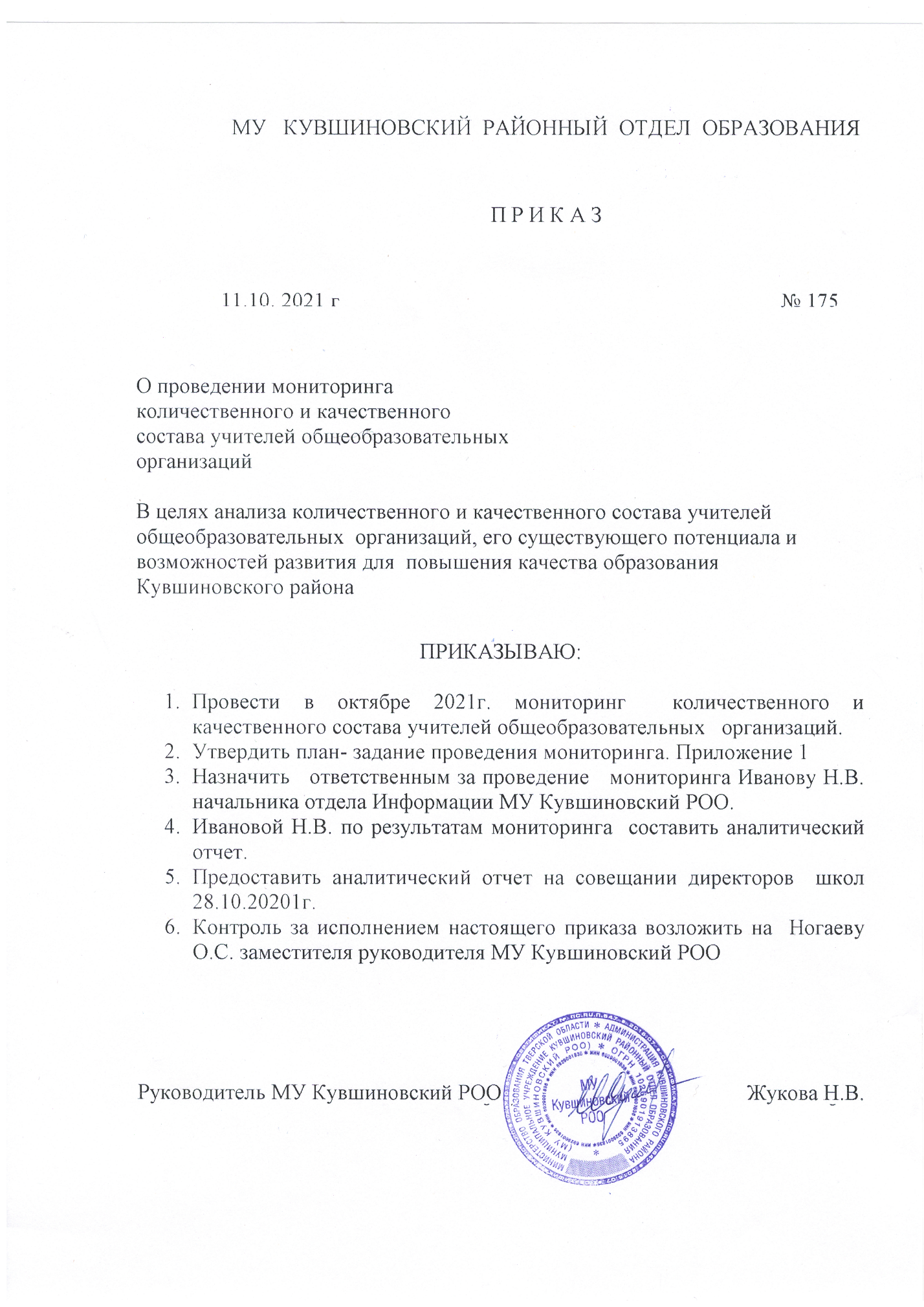 Приложение 1                                                                                                                                        Утверждено приказом                 МУ Кувшиновский РОО                                                                                                                                                      от 11.10.2021г.  № 175План- заданиепроведения мониторингаколичественного и качественногосостава учителей общеобразовательных организаций  Кувшиновского районаЦель и задачи мониторинга  Цель - анализ  учительского состава общеобразовательных организаций Кувшиновского района,  его существующего потенциала и возможностей развития для принятия соответствующих управленческих решений.Задачи: -обобщить полученные данные и провести анализ количественных и качественных показателей  состава учителей общеобразовательных организаций;  -определить состояние и возможный сценарий развития кадрового потенциала в общеобразовательных организациях   для принятия оптимальных управленческих решений.Сроки мониторинга   – до 25.10.2021 года.  Объектом исследования является кадровый состав учителей общеобразовательных организаций, реализующих основные общеобразовательные     программы различного уровня.  Метод мониторинга - обработка статистических данных отчета формы 001 общеобразовательных организаций района. Статистическая информация.Сведения о руководящих работниках(директора).Сведения об общем количестве учителей. Сведения о квалификационных категориях учителей.Сведения о педагогическом стаже учителей.Сведения об образовании учителей.Сведения о возрастном составе учителей.Распределение   по должностям учителей.Наличии наград учителей.Этапы проведения 1 этап – практический (11-15 октября 2021 года)  обработка  данных статистических отчетов ОО.  2 этап-  аналитический (18-20 октября 2021г.) составление аналитического отчета по результатам мониторинга.  3 этап- представление аналитического отчета на совещании директоров 29.10.2021г.